Контракт № _49_на оказание услуг по организации питания  г. Ярославль									«_26_»_августа_2022 годаМуниципальное общеобразовательное учреждение «Средняя школа № 25 имени Александра Сивагина», именуемое в дальнейшем «Заказчик», в лице директора Чувилевой Ольги Анатольевны, действующего на основании Устава, с одной стороны, и общество с ограниченной ответственностью «Комбинат социального питания», именуемое в дальнейшем «Исполнитель» в лице генерального директора Ивченко Сергея Валерьевича, действующего на основании Устава с другой стороны, а вместе именуемые «Стороны», в соответствии с Федеральным законом от 05 апреля 2013 года № 44-ФЗ «О контрактной системе в сфере закупок товаров, работ, услуг для обеспечения государственных и муниципальных нужд» (далее – Закон), по результатам проведения совместного открытого конкурса в электронной форме (протокол № ИЭОК1 от «_15_» _августа_ 2022 года), заключили настоящий Контракт о нижеследующем:1.ПРЕДМЕТ КОНТРАКТА1.1. По настоящему контракту Исполнитель обязуется оказать «Заказчику» услуги по организации питания (далее - услуги), а «Заказчик» обязуется принять и оплатить оказанные услуги в соответствии с настоящим контрактом.1.2. Идентификационный код закупки: 223760404114776040100100060015629244.1.3. Необходимый объем оказываемых услуг определить невозможно. Услуги оказываются Исполнителем исходя из потребностей Заказчика в услугах.2. ЦЕНА И ПОРЯДОК РАСЧЕТОВ2.1. Максимальное значение цены контракта составляет 2 837 250 рублей 00 копеек (НДС не облагается).2.2. Цена единицы услуги содержится в Спецификации (Приложение № 1 к Контракту).Цена единицы услуги определяется путем уменьшения начальной цены такой единицы, указанной в извещении об осуществлении закупки, пропорционально снижению начальной суммы цен единиц услуг, предложенному участником закупки, с которым заключается контракт.2.3. Цена контракта является твердой, определена на весь срок исполнения контракта, не подлежит изменению в ходе выполнения контракта и включает в себя все расходы, связанные с оказанием услуг, а так же расходы по уплате налогов, сборов и иных обязательных платежей, которые могут возникнуть у «Исполнителя» при исполнении обязательств по контракту, за исключением следующих случаев:- цена контракта может быть снижена по соглашению сторон без изменения предусмотренных контрактом объема услуг, качества оказываемых услуг и иных условий исполнения контракта;- контракт может быть изменен по соглашению сторон, если по предложению «Заказчика» увеличивается предусмотренный контрактом объем  услуг не более чем на десять процентов или уменьшается предусмотренный контрактом объем  оказываемых услуг не более чем на десять процентов. При этом по соглашению сторон допускается изменение с учетом положений бюджетного законодательства Российской Федерации цены контракта пропорционально дополнительному объему услуг исходя из установленной в контракте цены единицы услуг, но не более чем на десять процентов цены контракта. При уменьшении предусмотренного контрактом  объема услуг стороны контракта обязаны уменьшить цену контракта исходя из цены единицы услуги. 2.4. Оплата услуг по контракту производится после каждой приемки услуг в безналичной форме путем перечисления денежных средств на расчетный счет «Исполнителя» в российских рублях по факту получения услуги в срок не более семи рабочих дней с даты подписания «Заказчиком» документа о приемке, на основании счета (счета-фактуры, если «Исполнитель» является плательщиком НДС) за оказанные услуги. Оплата оказанной услуги осуществляется по цене единицы услуги исходя из объема фактически оказанной услуги, но в размере, не превышающем максимального значения цены контракта. Авансирование не предусмотрено. Платежи по контракту осуществляются в российских рублях.2.5. Источник финансирования: средства бюджетного учреждения (собственные средства организации).2.5.1. Финансирование осуществляется за счет средств бюджетного учреждения (собственных средств организации) на 2022-2023 гг.2.6. «Исполнитель» должен предоставить обеспечение исполнения контракта, которое осуществляется посредством предоставления независимой гарантии, соответствующей требованиям статьи 45 Закона, или внесением денежных средств на указанный «Заказчиком» счет, на котором в соответствии с законодательством Российской Федерации учитываются операции со средствами, поступающими «Заказчику».2.7. Способ обеспечения исполнения контракта, срок действия независимой гарантии определяются в соответствии с требованиями Закона «Исполнителем», с которым заключается контракт, самостоятельно.2.8. Срок действия независимой гарантии должен превышать предусмотренный контрактом срок исполнения обязательств, которые должны быть обеспечены такой независимой гарантией, не менее чем на один месяц, в том числе в случае его изменения в соответствии со статьей 95 Закона.2.9. Размер обеспечения исполнения контракта составляет 0,5 % от максимального значения цены контракта, что составляет 14 186 руб. 25 коп.Платежные реквизиты «Заказчика» для перечисления денежных средств в обеспечение исполнения контракта: Получатель: ДЕПАРТАМЕНТ ФИНАНСОВ МЭРИИ ГОРОДА ЯРОСЛАВЛЯ ("СРЕДНЯЯ ШКОЛА № 25 ИМЕНИ АЛЕКСАНДРА СИВАГИНА", лицевой счет: 803031443)Банк получателя: ОТДЕЛЕНИЕ ЯРОСЛАВЛЬ БАНКА РОССИИ//УФК по Ярославской области г. Ярославль, БИК: 017888102, счет банка получателя: 40102810245370000065, расчетный счет: 03234643787010007100ИНН/КПП: 7604041147/760401001ОГРН: 1027600683770ОКТМО: 78701000001 Назначение платежа: обеспечение исполнения контракта на оказание услуг по организации питания.2.10. Обеспечение исполнения контракта предоставляется «Исполнителем» до заключения контракта.2.11. В случае, если предложенные в заявке Исполнителя сумма цен единиц услуги снижены на двадцать пять и более процентов по отношению к начальной сумме цен единиц услуги, Исполнитель, с которым заключается контракт, предоставляет обеспечение исполнения контракта с учетом положений статьи 37 Закона.  2.12. В случае непредоставления «Исполнителем» обеспечения исполнения контракта в срок, установленный для заключения контракта, «Исполнитель» считается уклонившимся от заключения контракта.2.13. В ходе исполнения контракта «Исполнитель» вправе изменить способ обеспечения исполнения контракта и (или) предоставить «Заказчику» взамен ранее предоставленного обеспечения исполнения контракта новое обеспечение исполнения контракта, размер которого может быть уменьшен в порядке и случаях, предусмотренных частями 7.2, 7.3 статьи 96 Закона. 2.14. Уменьшение размера обеспечения исполнения контракта производится пропорционально стоимости исполненных обязательств, приемка и оплата которых осуществлены в порядке и сроки, которые предусмотрены разделами 2, 5 контракта. 2.15. В случае надлежащего исполнения «Исполнителем» обязательств по контракту «Заказчик» возвращает «Исполнителю денежные средства, внесенные «Исполнителем» в качестве обеспечения исполнения обязательств по контракту, в том числе часть этих денежных средств, в случае уменьшения размера обеспечения исполнения контракта  в соответствии с частями 7, 7.2 ст. 96 Закона, в срок не превышающий 30 (тридцать) дней с даты исполнения «Исполнителем» обязательств, предусмотренных контрактом.2.16. Размер обеспечения исполнения контракта уменьшается посредством направления «Заказчиком» информации об исполнении Исполнителем обязательств по оказанию услуг и стоимости исполненных обязательств для включения в соответствующий реестр контрактов, предусмотренный статьей 103 Закона.Уменьшение размера обеспечения исполнения контракта производится пропорционально стоимости исполненных обязательств, приемка и оплата которых осуществлены в порядке и сроки, которые предусмотрены контрактом. В случае, если обеспечение исполнения контракта осуществляется путем предоставления независимой гарантии, требование заказчика об уплате денежных сумм по этой гарантии может быть предъявлено в размере не более размера обеспечения исполнения контракта, рассчитанного «Заказчиком» на основании информации об исполнении контракта, размещенной в соответствующем реестре контрактов. В случае, если обеспечение исполнения контракта осуществляется путем внесения денежных средств на счет, указанный заказчиком, по заявлению «Исполнителя» ему возвращаются заказчиком в установленный в п. 2.15 контракта срок денежные средства в сумме, на которую уменьшен размер обеспечения исполнения контракта, рассчитанный заказчиком на основании информации об исполнении контракта, размещенной в соответствующем реестре контрактов.2.17. Предусмотренное частью 7 ст. 96 Закона уменьшение размера обеспечения исполнения контракта осуществляется при условии отсутствия неисполненных Исполнителем требований об уплате неустоек (штрафов, пеней), предъявленных Заказчиком в соответствии с разделом 6 контракта, а также приемки заказчиком оказанной услуги. Такое уменьшение не допускается в случаях, установленных в соответствии с частью 7.3 статьи 96 Закона.2.18. В случае отзыва в соответствии с законодательством Российской Федерации у банка, предоставившего независимую гарантию в качестве обеспечения исполнения контракта, лицензии на осуществление банковских операций, «Исполнитель» обязан предоставить новое обеспечение исполнения контракта не позднее одного месяца со дня надлежащего уведомления «Заказчиком» «Исполнителя» о необходимости предоставить соответствующее обеспечение. Размер такого обеспечения может быть уменьшен в порядке и случаях, которые предусмотрены частями 7, 7.2, 7.3 статьи 96 Закона.За каждый день просрочки исполнения «Исполнителем» обязательства, предусмотренного настоящим пунктом, начисляется пеня в размере, определенном в порядке, установленном в соответствии с пунктом 6.2 контракта.2.19. В случае предоставления нового обеспечения исполнения контракта в соответствии с частью 30 статьи 34, частью 7 статьи 96 Закона возврат независимой гарантии «Заказчиком» гаранту, предоставившему указанную независимую гарантию, не осуществляется, взыскание по ней не производится.2.20. В случае заключения контракта с участником закупки, который является казенным учреждением, требования об обеспечении исполнения контракта на такого участника закупки не распространяются.2.21. В независимую гарантию включается условие об обязанности гаранта уплатить «Заказчику» (бенефициару) денежную сумму по независимой гарантии не позднее десяти рабочих дней со дня, следующего за днем получения гарантом требования «Заказчика» (бенефициара), соответствующего условиям такой независимой гарантии, при отсутствии предусмотренных Гражданским кодексом Российской Федерации оснований для отказа в удовлетворении этого требования.2.22. В случае полного (частичного) невыполнения основного обязательства по контракту «Исполнителем» «Заказчик» вправе удержать предоставленное «Исполнителем» обеспечение исполнения контракта в размере, соответствующем сумме невыполненного обязательства, в пределах суммы обеспечения исполнения контракта, либо направляет гаранту требование о взыскании соответствующей суммы по независимой гарантии. Также «Исполнитель» в случае полного (частичного) невыполнения условий контракта обязан возместить «Заказчику» все причиненные убытки, превышающие размер обеспечения исполнения контракта.2.23. В случае неисполнения или ненадлежащего исполнения обязательств «Исполнителем» сумма неустойки (штрафа, пени), подлежащая уплате, удерживается «Заказчиком» из сумм, подлежащих перечислению «Исполнителю» по контракту, либо из средств, полученных в качестве обеспечения исполнения контракта.При этом в документе о приемке результатов исполнения контракта отражается:- сумма, подлежащая оплате, в соответствии с условиями заключенного контракта;- размер неустойки (штрафа, пени), подлежащий взысканию;- основания применения и порядок расчёта неустойки (штрафа, пени);- итоговая сумма, подлежащая оплате «Исполнителю» по контракту.На основании статьи 313 Гражданского кодекса Российской Федерации исполнение обязательства «Исполнителя» по перечислению в доход бюджета удержанной «Заказчиком» суммы неустойки (штрафа, пени), возлагается на «Заказчика».2.24. Сумма, подлежащая уплате заказчиком юридическому лицу или физическому лицу, в том числе зарегистрированному в качестве индивидуального предпринимателя, подлежит уменьшению на размер налогов, сборов и иных обязательных платежей в бюджеты бюджетной системы Российской Федерации, связанных с оплатой контракта, если в соответствии с законодательством Российской Федерации о налогах и сборах такие налоги, сборы и иные обязательные платежи подлежат уплате в бюджеты бюджетной системы Российской Федерации заказчиком.3. СРОКИ, УСЛОВИЯ И МЕСТО ОКАЗАНИЯ УСЛУГ3.1. График оказания услуг:- дата начала исполнения контракта - 0 календарных дней с даты заключения контракта; - срок исполнения контракта - 124 календарных дня с даты начала исполнения контракта.3.2. Услуги оказываются в соответствии с графиком, утвержденным «Заказчиком», исключая не учебные дни: выходные, праздничные, каникулы. 3.3. «Услуги оказываются в соответствии с: -Федеральным законом от 30.03.1999 № 52-ФЗ «О санитарно-эпидемиологическом благополучии населения»;-Федеральным законом от 02.01.2000 № 29-ФЗ «О качестве  и безопасности пищевых продуктов», а также с иным действующим законодательством Российской Федерации.3.4. Место оказания услуги: г. Ярославль, ул. Угличская, д.27.4. ПРАВА И  ОБЯЗАННОСТИ СТОРОН4.1. Исполнитель обязан:4.1.1. Оказывать услуги собственными силами своевременно и качественно, в соответствии с действующим законодательством Российской Федерации и условиями настоящего контракта. 4.1.2. Организовать горячее питание (завтраки, обеды, полдники) с предварительным накрытием столов и выдачу наборов продуктов питания (сухих пайков) по графику «Заказчика», в том числе через буфет, а также с использованием иных форм организации общественного питания. Рацион питания детей должен соответствовать двухнедельному меню, разработанному «Исполнителем» в соответствии с физиологическими нормами потребления продуктов для каждой возрастной группы детей с соблюдением требований СанПиН 2.3/2.4.3590-20 «Санитарно-эпидемиологические требования к организации общественного питания населения», утвержденные Постановлением Главного государственного санитарного врача РФ от 27.10.2020 № 32 (далее – СанПиН 2.3/2.4.3590-20) и утвержденному руководителем «Исполнителя», с возможностью корректировки по видам блюд, при условии соблюдения требований к содержанию и соотношению в рационе питания детей основных пищевых веществ в течение трех рабочих дней в рамках меню по согласованию Сторон. Изменение согласуется не позднее, чем за три рабочих дня до соответствующих изменений.Детям, выезжающим на соревнования, экскурсии, направляющимся в туристические походы и т.д., при отсутствии условий для организации питания, по решению Заказчика, производится выдача наборов продуктов питания (сухих пайков). 4.1.3. Обеспечить:-пищевую ценность горячего питания (завтраков, обедов, полдников), наборов продуктов питания (сухих пайков) из рассчитанных норм физиологических потребностей в пищевой и энергетической ценности, в суточной потребности в основных витаминах и микроэлементах для детей различных возрастных групп;- формирование наборов продуктов питания (сухих пайков) детям, выезжающим на соревнования, экскурсии, направляющимся в туристические походы и  т.д., в соответствии с ассортиментным перечнем с соблюдением СанПиН 2.3/2.4.3590-20;- закупку продуктов для изготовления горячего питания (завтраков, обедов, полдников) и продуктов для формирования наборов продуктов питания (сухих пайков);-столовой посудой и приборами, кухонным инвентарем, санитарной одеждой, моющими  и дезинфицирующими средствами в соответствии с действующими нормами оснащения предприятий общественного питания;- доставку продуктов или горячего питания (завтраков, обедов, полдников), наборов продуктов питания (сухих пайков) собственным транспортом, или с привлечением транспорта третьих лиц за свой счет. Для перевозок пищевых продуктов должны использоваться специально предназначенные или специально оборудованные для таких целей транспортные средства;-соблюдение требований изготовления горячего питания (завтраков, обедов, полдников) и выдачу наборов продуктов питания (сухих пайков) с соблюдением конечных сроков реализации сырой и готовой продукции, с исполнением требований к обеспечению качества и безопасности пищевых продуктов при их изготовлении, хранении, перевозке и реализации; -своевременное накрытие столов питанием (завтраками, обедами, полдниками), обеспечение ассортиментным перечнем пищевой продукции и выдачу продуктов питания (сухих пайков);- за свой счет осуществление лабораторного контроля качества приготовляемой пищи ежеквартально с предоставлением копий результатов Заказчику в течение 3 (трех) рабочих дней после получения Исполнителем результатов;-осуществление контроля входящей и выходящей продукции, на протяжении всего технологического процесса изготовления питания, отбор суточных проб (срок хранения 48 часов), проведение  ежедневного бракеража пищи осуществляется бракеражной комиссией ежедневно перед выдачей готовой пищи в соответствии с требованиями действующего законодательства и требованиями настоящего контракта. Результат бракеража регистрируется в Журнале бракеража готовой продукции. При нарушении технологии приготовления пищи, а так же в случае неготовности, блюдо к выдаче не допускается до устранения выявленных кулинарных недостатков, о чем составляется соответствующий акт. В этом случае «Исполнитель» обязан устранить недостатки в течение одного часа. Состав бракеражной комиссии и порядок ее работы определяется «Заказчиком»;- уборку и сервировку столов;- в случае обнаружения ненадлежащего исполнения условий контракта со стороны Исполнителя, Заказчик составляет акт с указанием выявленных нарушений. В течение одного календарного дня Заказчик направляет акт Исполнителю путем факсимильной или иной связи. Исполнитель обязан принять незамедлительные меры по устранению выявленных нарушений. В случае неисполнения, некачественного исполнения обязательств, установленных контрактом, оказанные услуги оплате не подлежат, о чем Заказчик направляет Исполнителю соответствующее уведомление. Исполнитель предоставляет Заказчику информацию об устранении выявленных нарушений в письменном виде в течение одного календарного дня; - принимать меры по контролю и экономии потребления энергетических ресурсов, не допускать случаев их необоснованного расходования для приготовления и отпуска пищи.- обеспечить эксплуатацию предоставляемых Заказчиком  помещений и оборудования в безвозмездное пользование оборудованное помещение и оборудование (Приложение №1 и Приложение №2 к договору безвозмездного пользования), заключаемого на срок оказания услуги, с соблюдением установленных правил и требований, техобслуживание и освидетельствование оборудования. При обнаружении неисправности переданного ему оборудования устранить поломку или оплатить счет за произведенный ремонт.4.1.4. Своевременно и за свой счет устранять допущенные по своей вине при оказании услуг недостатки.4.1.5. Своевременно сообщать «Заказчику» обо всех изменениях в случае возникающих форс-мажорных ситуаций.4.1.6. По факту оказания услуг на каждое 15 и последнее число месяца в течение 3 (трех) рабочих дней предоставить Заказчику счет/счет-фактуру (для плательщиков НДС) и акт приема-передачи оказанных услуг и направить «Заказчику» сформированный с использованием ЕИС электронный документ о приемке, который должен содержать информацию, указанную в части 13 статьи  94 Федерального закона от 05.04.2013 № 44-ФЗ. 4.1.7. В течение пяти рабочих дней с момента заключения контракта Исполнитель обязан представить для обозрения Заказчику подлинные экземпляры личных медицинских книжек установленного образца (в соответствии с приказом Роспотребнадзора от 20.05.2005 № 402 «О личной  медицинской книжке и санитарном паспорте»), документы, подтверждающие трудовые отношения сотрудников Исполнителя, привлекаемых для исполнения настоящего контракта. Представление документов является обязательным условием, соблюдение которого необходимо для оказания услуг Исполнителем в соответствии с условиями настоящего контракта (в том числе  при трудоустройстве новых сотрудников Исполнителя). Не представление либо не полное представление указанных сведений является нарушением условий контракта и влечет не допуск указанных работников к оказанию услуг. Не допускаются к оказанию услуг работники, на которых не представлены документы либо на которых представлены документы не в полном объеме.4.1.8. В случае выхода из строя (обнаружения неисправности) оборудования, передаваемого Заказчиком Исполнителю по договору безвозмездного пользования (Приложение № 2 к контракту), а также на время ремонта такого оборудования, Исполнитель обязан обеспечить надлежащее оказание услуг с учетом требований пункта 3.1 контракта.4.1.9. Несоблюдение требований пунктов 4.1.7, 4.1.8 контракта является существенным нарушением контракта, что дает право Заказчику в одностороннем порядке отказаться от исполнения контракта или требовать расторжения контракта, в том числе в судебном порядке.4.1.10. Исполнитель выполняет и соблюдает:-законодательство Российской Федерации в области охраны труда, промышленной, пожарной и экологической безопасности;- требования внутренних документов (СТО, политики, положения, инструкции и т.д.) Заказчика в области качества, охраны труда, промышленной и пожарной безопасности, передаваемые по акту приема-передачи на весь срок действия договора.Исполнитель принимает все обоснованные меры предосторожности, направленные на охрану окружающей среды в процессе оказания услуг.Персонал Исполнителя при оказании услуг обязан соблюдать требования пожарной безопасности, установленные Постановлением правительства Российской Федерации  от 16 сентября 2020г. № 1479 «Об утверждении Правил противопожарного режима в Российской Федерации».4.1.11.Разработать и представить на согласование Заказчику в течение 3 рабочих дней с даты заключения контракта двухнедельное меню.4.2.Исполнитель вправе:4.2.1. В случае выхода из строя какого-либо оборудования Исполнитель, по согласованию с Заказчиком, вправе внести изменения в двухнедельное меню до устранения поломки оборудования или его замены.4.2.2. Оказывать услуги иной категории обучающихся и работников Заказчика.4.3. Исполнитель не вправе:4.3.1. Привлекать к оказанию услуг соисполнителей.4.4. Заказчик обязан:4.4.1.Предоставить Исполнителю оборудованное помещение, отвечающее необходимым санитарно-эпидемиологическим требованиям для оказания услуг. 4.4.2. Обеспечить вывоз мусора (ТКО) и уборку прилегающей территории. 4.4.3. Обеспечить доступ в помещение для оказания услуги. 4.4.4. Обеспечить своевременную оплату оказанных Исполнителем услуг.4.4.5. Обеспечить контроль за выполнением условий контракта и эффективным расходованием энергоресурсов.4.4.6. В течение 2 (двух) рабочих дней согласовать предоставленное Исполнителем  двухнедельное меню.4.5. Заказчик вправе:4.5.1. Проверять соответствие объема, сроков и качества оказания услуг требованиям, предусмотренным условиями контракта.4.5.2. В случае несоответствия объемов, сроков и качества оказанных услуг требованиям, предусмотренным условиями контракта Заказчик направляет Исполнителю замечания и контролирует устранение Исполнителем замечаний.5. ПРИЕМКА УСЛУГ5.1. Приемка оказанной услуги осуществляется в порядке и в сроки, которые установлены контрактом, и оформляется документом о приемке, который подписывается заказчиком, либо «Исполнителю» в те же сроки «Заказчиком» направляется мотивированный отказ от подписания такого документа.5.2. «Исполнитель» на 15 и последнее число каждого месяца в течение 3 рабочих дней формирует с использованием единой информационной системы в сфере закупок (далее – ЕИС), подписывает усиленной электронной подписью лица, имеющего право действовать от имени «Исполнителя», и размещает в единой информационной системе документ о приемке, оформленный в соответствии с пунктом 1 части 13 статьи 94 Федерального закона от 05.04.2013 г. № 44-ФЗ «О контрактной системе в сфере закупок товаров, работ, услуг для обеспечения государственных и муниципальных нужд».К документу о приемке могут прилагаться документы, которые считаются его неотъемлемой частью. При  этом в случае, если информация, содержащаяся в прилагаемых документах, не соответствует информации, содержащейся в документе о приемке, приоритет имеет предусмотренная в части 13 статьи 94 Федерального закона от 05.04.2013 г. № 44-ФЗ «О контрактной системе в сфере закупок товаров, работ, услуг для обеспечения государственных и муниципальных нужд» информация, содержащаяся в документе о приемке.5.3. Датой поступления заказчику документа о приемке, подписанного Исполнителем, считается дата размещения такого документа в единой информационной системе в соответствии с часовой зоной, в которой расположен «Заказчик».5.4. «Заказчик» осуществляет проверку документов на предмет соответствия объемам оказания услуг. В срок не позднее трех рабочих дней, следующих за днем поступления документа о приемке, «Заказчик» осуществляет одно из следующих действий: 5.4.1. подписывает усиленной электронной подписью лица, имеющего право действовать от имени «Заказчика», и размещает в единой информационной системе документ о приемке;5.4.2. формирует с использованием единой информационной системы, подписывает усиленной электронной подписью лица, имеющего право действовать от имени «Заказчика», и размещает в единой информационной системе мотивированный отказ от подписания документа о приемке с указанием причин такого отказа;5.5. В случае получения мотивированного отказа от подписания документа о приемке «Исполнитель» вправе устранить причины, указанные в таком мотивированном отказе, и направить заказчику документ о приемке в срок, не позднее трех рабочих дней.5.6. Датой приемки оказанной услуги считается дата размещения в единой информационной системе документа о приемке, подписанного «Заказчиком».5.7. Для проверки оказанных «Исполнителем» услуг, предусмотренных контрактом, в части их соответствия условиям контракта «Заказчик» проводит экспертизу. Экспертиза услуг, предусмотренных контрактом, проводится «Заказчиком» своими силами или к ее проведению могут быть привлечены эксперты, экспертные организации.6. ПОРЯДОК ПЕРЕДАЧИ ПОМЕЩЕНИЙ И ОБОРУДОВАНИЯ6.1. Порядок передачи помещений и оборудования устанавливается договором безвозмездного пользования (Приложение № 2 к контракту) с учетом требований содержащихся в Решении муниципалитета г. Ярославля от 23.07.2013 № 140 «О порядке управления и распоряжения муниципальной собственностью города Ярославля» (вместе с «Положением о порядке управления и распоряжения муниципальной собственностью города Ярославля»).7. ИЗМЕНЕНИЕ И РАСТОРЖЕНИЕ КОНТРАКТА7.1. Контракт может быть изменен по соглашению Сторон при снижении цены контракта без изменения предусмотренных контрактом объема услуг, качества услуг и иных условий контракта. 7.2. Если по предложению Заказчика увеличивается предусмотренный контрактом объем услуг не более чем на десять процентов или уменьшается предусмотренный контрактом объем оказываемых услуг не более чем на десять процентов, то при этом по соглашению Сторон допускается изменение с учетом положений бюджетного законодательства Российской Федерации цены контракта пропорционально дополнительному объему услуг, исходя из установленной в контракте цены единицы услуги, но не более чем на десять процентов цены контракта. При уменьшении предусмотренного контрактом объема услуг Стороны контракта обязаны уменьшить цену контракта исходя из цены единицы услуги. 7.3. Любые изменения и дополнения к контракту действительны в том случае, если такие изменения и дополнения допускаются действующим законодательством Российской Федерации о контрактной системе в сфере закупок, настоящим контрактом, совершены в письменной форме и подписаны обеими Сторонами или уполномоченными на то представителями Сторон. 7.4. Контракт может быть расторгнут по соглашению Сторон, по решению суда, а также в связи с односторонним отказом Стороны контракта от исполнения контракта  в соответствии с гражданским законодательством.7.5. Заказчик вправе принять решение об одностороннем отказе от исполнения контракта, при условии оплаты Исполнителю фактически понесенных им расходов в следующих случаях: - Исполнитель оказывает услуги, ненадлежащего качества, при этом недостатки  не могут быть устранены  в приемлемый для Заказчика срок;- Исполнитель неоднократно (от двух и более раз) нарушил сроки оказания услуг, предусмотренные контрактом;- Исполнитель не приступает к исполнению контракта в срок, установленный контрактом,  либо в ходе оказания услуг стало очевидно, что они не будут оказаны надлежащим образом в установленный контрактом срок;-в иных случаях, предусмотренных договором безвозмездного пользования (Приложение № 2 к контракту) и гражданским законодательством.7.6. Исполнитель  вправе отказаться от исполнения контракта в одностороннем порядке, лишь при условии полного возмещения заказчику убытков, в следующих случаях:-  Заказчиком неоднократно (от двух и более раз) нарушены сроки оплаты услуг;- Заказчиком неоднократно (от двух и более раз) незаконно отказано в приемке услуг.7.7. В случае принятия «Заказчиком» предусмотренного п. 7.5 Контракта решения об одностороннем отказе от исполнения контракта «Заказчик» руководствуется ч. 12.1 и 14.1 статьи 95 Закона.7.8. Решение «Заказчика» об одностороннем отказе от исполнения контракта вступает в силу и контракт считается расторгнутым через 10 (десять) дней с даты надлежащего уведомления «Заказчиком» «Исполнителя» об одностороннем отказе от исполнения контракта.7.9. «Заказчик» обязан принять решение об одностороннем отказе от исполнения контракта, если в ходе исполнения контракта установлено, что «Исполнитель» перестал соответствовать установленным извещением об осуществлении закупки требованиям к участникам закупки  (за исключением требования, предусмотренного частью 1.1 (при наличии такого требования) статьи 31 Закона) или при определении «Исполнителя» представил недостоверную информацию о своем соответствии таким требованиям, что позволило ему стать победителем определения «Исполнителя».7.10. В случае отказа Стороны контракта от исполнения контракта в одностороннем порядке Заказчик оплачивает фактически оказанные Исполнителем услуги на условиях и в порядке, предусмотренных разделом 2 контракта.8. ОТВЕТСТВЕННОСТЬ СТОРОН8.1. В случае просрочки исполнения Исполнителем обязательств, предусмотренных контрактом, а также в иных случаях неисполнения или ненадлежащего исполнения Исполнителем обязательств, предусмотренных контрактом, Заказчик направляет Исполнителю требование об уплате неустоек (штрафов, пеней).8.2. Пеня начисляется за каждый день просрочки исполнения Исполнителем обязательства, предусмотренного контрактом, начиная со дня, следующего после дня истечения установленного контрактом срока исполнения обязательства, и устанавливается контрактом в размере одной трехсотой действующей на дату уплаты пени ключевой ставки Центрального банка Российской Федерации от цены контракта (отдельного этапа исполнения контракта), уменьшенной на сумму, пропорциональную объему обязательств, предусмотренных контрактом (соответствующим отдельным этапом исполнения контракта) и фактически исполненных Исполнителем, за исключением случаев, если законодательством Российской Федерации установлен иной порядок начисления пени.8.3. Штрафы начисляются за каждый факт неисполнения или ненадлежащего исполнения Исполнителем обязательств, предусмотренных контрактом, за исключением просрочки исполнения Исполнителем обязательств, предусмотренных контрактом. Размер штрафа устанавливается в порядке, установленном в Постановлении Правительства Российской Федерации от 30 августа 2017 года № 1042, за исключением случаев, если законодательством Российской Федерации установлен иной порядок начисления штрафов, и составляет 283 725 рублей.8.4. Штраф начисляется за каждый факт неисполнения или ненадлежащего исполнения Исполнителем обязательства, предусмотренного контрактом, которое не имеет стоимостного выражения. Размер штрафа устанавливается (при наличии в контракте таких обязательств) в порядке, установленном в Постановлении Правительства Российской Федерации от 30 августа 2017 года № 1042 и составляет 1 000 рублей.8.5. В случае просрочки исполнения Заказчиком обязательств, предусмотренных контрактом, а также в иных случаях неисполнения или ненадлежащего исполнения Заказчиком обязательств, предусмотренных контрактом, Исполнитель вправе потребовать уплаты неустоек (штрафов, пеней). Пеня начисляется за каждый день просрочки исполнения обязательства, предусмотренного контрактом, начиная со дня, следующего после дня истечения установленного контрактом срока исполнения обязательства. Такая пеня устанавливается контрактом в размере одной трехсотой действующей на дату уплаты пеней ключевой ставки Центрального банка Российской Федерации от не уплаченной в срок суммы.8.6. Штраф начисляется за каждый факт неисполнения Заказчиком обязательств, предусмотренных контрактом, за исключением просрочки исполнения обязательств, предусмотренных контрактом. Размер штрафа устанавливается в порядке, установленном в постановлении Правительства Российской Федерации от 30 августа 2017 года № 1042 и составляет 1 000 рублей.8.7. Общая сумма начисленных штрафов за неисполнение или ненадлежащее исполнение Исполнителем обязательств, предусмотренных контрактом, не может превышать цену контракта.8.8. Общая сумма начисленных штрафов за ненадлежащее исполнение Заказчиком обязательств, предусмотренных контрактом, не может превышать цену контракта.8.9. Уплата неустойки (штрафов, пеней) не освобождает Стороны от исполнения своих обязательств по контракту и от возмещения убытков, причиненных неисполнением или ненадлежащим исполнением своих обязанностей.8.10. В случае если законодательством Российской Федерации установлен иной порядок начисления штрафа, чем порядок, предусмотренный постановлением Правительства Российской Федерации от 30 августа 2017 года № 1042, размер такого штрафа и порядок его начисления устанавливается контрактом в соответствии с законодательством Российской Федерации.8.11. В случае обмена документами при применении мер ответственности и совершении иных действий в связи с нарушением Исполнителем или Заказчиком условий контракта, такой обмен осуществляется с использованием единой информационной системы путем направления электронных уведомлений. Такие уведомления формируются с использованием единой информационной системы, подписываются усиленной электронной подписью лица, имеющего право действовать от имени Заказчика, Исполнителя, и размещаются в единой информационной системе без размещения на официальном сайте.9. Антикоррупционная оговорка9.1. При исполнении своих обязательств по контракту Стороны, их аффилированные лица, работники или посредники не выплачивают, не предлагают выплатить и не разрешают выплату каких-либо денежных средств или ценностей прямо или косвенно любым лицам, для оказания влияния на действия или решения этих лиц с целью получить какие-либо неправомерные преимущества.9.2. При исполнении своих обязательств по контракту Стороны, их аффилированные лица, работники или посредники не осуществляют действия, квалифицируемые применимым для целей контракта законодательством как дача/получение взятки, коммерческий подкуп, а также действия, нарушающие требования применимого законодательства и международных актов о противодействии легализации (отмыванию) доходов, полученных преступным путем.9.3. В случае возникновения у Стороны подозрений, что произошло или может произойти нарушение каких-либо положений настоящего раздела, соответствующая Сторона обязуется уведомить другую Сторону в письменной форме. После письменного уведомления соответствующая Сторона имеет право приостановить исполнение обязательств по контракту до получения подтверждения, что нарушения не произошло или не произойдет. Это подтверждение должно быть направлено в течение десяти рабочих дней с даты направления письменного уведомления.9.4. В письменном уведомлении Сторона обязана сослаться на факты или предоставить материалы, достоверно подтверждающие или дающие основание предполагать, что произошло или может произойти нарушение каких-либо положений настоящего раздела контрагентом, его аффилированными лицами, работниками или посредниками, выражающееся в действиях, квалифицируемых применимым законодательством как дача или получение взятки, коммерческий подкуп, а также действиях, нарушающих требования применимого законодательства и международных актов о противодействии легализации доходов, полученных преступным путем.9.5. В случае нарушения одной Стороной обязательств воздерживаться  от запрещенных в данном разделе действий и/или неполучения другой Стороной в установленный контрактом срок подтверждения, что нарушения не произошло или не произойдет, другая Сторона имеет право расторгнуть контракт  в одностороннем порядке полностью или в части, направив письменное уведомление о расторжении. Сторона, по чьей инициативе был расторгнут контракт в соответствии с положениями настоящего раздела, вправе требовать возмещения реального ущерба, возникшего в результате такого расторжения.10. ДЕЙСТВИЕ НЕОПРЕОДОЛИМОЙ СИЛЫ10.1. Стороны освобождаются от ответственности по контракту за частичное или полное неисполнение обязательств по контракту, если оно явилось следствием форс-мажорных обстоятельств, т.е. обстоятельств непреодолимой силы, а именно: пожара как следствия природного явления, наводнения, землетрясений, диверсии, забастовок, военных действий, правительственных актов, если эти обстоятельства непосредственно повлияли на исполнение договорных обязательств.10.2. Срок исполнения обязательств по контракту сдвигается при наступлении обстоятельств, указанных в п. 10.1 контракта, на время, в течение которого последние будут иметь место.10.3. Сторона, подвергшаяся действию обстоятельств непреодолимой силы и оказавшаяся вследствие этого не в состоянии выполнить обязательства по контракту, должна немедленно, не позднее семи дней с момента их наступления в письменной форме известить другую сторону. Несвоевременное, сверх 7 дней, извещение об обстоятельствах непреодолимой силы лишает соответствующую сторону права ссылаться на них для оправдания.10.4. Если обстоятельства, указанные в п. 10.1 контракта, будут длиться более двух месяцев, то Стороны вправе заключить соглашение о расторжении контракта.11. ПРОЧИЕ УСЛОВИЯ11.1. Правовое регулирование взаимоотношений сторон, не предусмотренное настоящим контрактом, осуществляется в соответствии с действующим законодательством Российской Федерации.11.2. Все изменения и дополнения к настоящему контракту считаются действительными, если они оформлены в письменном виде и подписаны сторонами. 11.3. Настоящий контракт действует с даты заключения контракта по 31 января 2023 года, а в части расчетов - до полного исполнения обязательств между Сторонами.  Истечение срока действия контракта не освобождает Стороны от исполнения обязательств по контракту, возникших в период его действия.11.4. При возникновении споров в связи с исполнением обязательств по контракту, они разрешаются в соответствии с действующим законодательством Российской Федерации, путем направления заказным письмом с уведомлением претензий, которые рассматриваются Сторонами в течение 10 (десяти) рабочих дней со дня их получения. 11.5.  В случае невозможности урегулирования спора мирным путем, а также в случае неисполнения в добровольном порядке требований содержащихся в претензиях, спорные вопросы передаются на рассмотрение в Арбитражный суд Ярославской области в установленном действующим законодательством Российской Федерации порядке.12. ПРИЛОЖЕНИЕ К КОНТРАКТУ№ 1. Спецификация.№ 2. Договор безвозмездного пользования.13. АДРЕСА И РЕКВИЗИТЫ СТОРОНПриложение № 1 к контрактуот 26.08.2022 № _49_Спецификация* Понижающий коэффициент определяется как отношение суммы цен единиц услуги, предложенной Исполнителем в ходе совместного конкурса, к начальной сумме цен единиц услуги, установленной Заказчиком. Приложение № 2 к контрактуот 26.08.2022 № _49_ДОГОВОРБЕЗВОЗМЕЗДНОГО ПОЛЬЗОВАНИЯг. Ярославль									«_26_»_августа_ 2022 годаМуниципальное общеобразовательное учреждение «Средняя школа № 25 имени Александра Сивагина», в лице директора Чувилевой Ольги Анатольевны, действующего на основании Устава, именуемое в дальнейшем «ССУДОДАТЕЛЬ», с одной стороны, и общество с ограниченной ответственностью «Комбинат социального питания»,                                           (полное наименование юридического лица)  в лице генерального директора Ивченко Сергея Валерьевича                                           (должность, Ф.И.О.) действующего на основании Устава, именуемый в дальнейшем «ССУДОПОЛУЧАТЕЛЬ», с другой стороны, заключили настоящий договор о нижеследующем:1. ПРЕДМЕТ ДОГОВОРА1.1. ССУДОДАТЕЛЬ передает, а ССУДОПОЛУЧАТЕЛЬ принимает в безвозмездное пользование муниципальное имущество:- нежилые помещения №№ 22, 23, 24, 26, 27, 28, 29, 30, 32,  этаж – подвал, общей площадью 124,3 кв.м, расположенные в здании по адресу: Ярославская область, город Ярославль, ул. Угличская, д.27 (Приложение № 1); - оборудование (Приложение № 2) для использования при оказании услуг общественного питания.1.2. Указанные в п.1.1 настоящего договора нежилые помещения принадлежат ССУДОДАТЕЛЮ  на праве  оперативного управления. -управление Федеральной службы государственной регистрации и картографии по Ярославской области (Управление Росреестра по Ярославской области) свидетельство о государственной регистрации права выдано 10.05.2011 года  серия 76-АБ №310516.Кадастровый (или условный) номер: 76-76-20/013/2011-008.1.3. Передача муниципального имущества, указанного в п.1.1. настоящего договора, производится по акту приема-передачи, который подписывается ССУДОДАТЕЛЕМ и ССУДОПОЛУЧАТЕЛЕМ одновременно с подписанием данного договора и является неотъемлемой частью настоящего договора.1.4. Указанное в п.1.1 настоящего договора муниципальное имущество должно использоваться  при оказании услуг общественного питания.2. ПРАВА И ОБЯЗАННОСТИ СТОРОН2.1.Права и обязанности ССУДОДАТЕЛЯ.2.1.1.ССУДОДАТЕЛЬ (его полномочные представители) имеют право осуществлять контроль за состоянием и использованием муниципального имущества, а также за выполнением ССУДОПОЛУЧАТЕЛЕМ принятых по настоящему договору обязательств (в том числе путем проведения осмотра). Осмотр может производиться в любое время в течение установленного рабочего дня ССУДОПОЛУЧАТЕЛЯ.2.1.2.ССУДОДАТЕЛЬ имеет право досрочно расторгнуть договор безвозмездного пользования,  письменно уведомив ССУДОПОЛУЧАТЕЛЯ  не позднее, чем за два месяца о предстоящей передаче имущества ССУДОДАТЕЛЮ.2.1.3. ССУДОДАТЕЛЬ обязан в срок, установленный п. 1.3 передать ССУДОПОЛУЧАТЕЛЮ оборудованные помещения по Акту приема-передачи помещений (Приложение № 3), отвечающие необходимым санитарно-эпидемиологическим требованиям для использования по назначению, указанному в п.1.4. настоящего договора и копию технического паспорта на помещение.2.1.4. ССУДОДАТЕЛЬ обязан в срок, установленный п. 1.3 передать ССУДОПОЛУЧАТЕЛЮ оборудование  по Акту приема-передачи оборудования (Приложение № 4) и копии имеющейся технической документации на передаваемое оборудование.2.1.5. ССУДОДАТЕЛЬ обязан с участием медицинского работника и ССУДОПОЛУЧАТЕЛЯ проводить дезинфекцию, дезинсекцию, дератизацию помещений.2.1.6.ССУДОДАТЕЛЬ обязан осуществлять учет и хранение договора безвозмездного пользования.2.2.Права и обязанности  ССУДОПОЛУЧАТЕЛЯ.2.2.1.ССУДОПОЛУЧАТЕЛЬ имеет право досрочно расторгнуть договор безвозмездного пользования с письменным уведомлением ССУДОДАТЕЛЯ  не позднее, чем за два месяца о предстоящей передаче имущества ССУДОДАТЕЛЮ.2.2.2.ССУДОПОЛУЧАТЕЛЬ имеет право расторгнуть договор безвозмездного пользования, если помещения в силу обстоятельств, за которые ССУДОПОЛУЧАТЕЛЬ не отвечает, окажется в состоянии, непригодном для использования, с обязательным уведомлением ССУДОДАТЕЛЯ не позднее 5 дней с момента наступления этого обстоятельства.2.2.3 ССУДОПОЛУЧАТЕЛЬ обязан в срок, установленный п. 1.3 принять от ССУДОДАТЕЛЯ оборудованные помещения по Акту приема-передачи помещений (Приложение  № 3), отвечающие необходимым санитарно-эпидемиологическим требованиям для использования по назначению, указанному в п.1.4. настоящего договора и копию технического паспорта на помещение.2.2.4. ССУДОПОЛУЧАТЕЛЬ обязан в срок, установленный п. 1.3 принять от ССУДОДАТЕЛЯ оборудование  по Акту приема-передачи оборудования (Приложение № 4) и копии имеющейся технической документации на передаваемое оборудование.2.2.5.ССУДОПОЛУЧАТЕЛЬ обязан использовать муниципальное имущество исключительно по прямому назначению, указанному в п. 1.4. настоящего договора. 2.2.6.ССУДОПОЛУЧАТЕЛЬ не вправе каким-либо способом распоряжаться муниципальным имуществом, переданным ему в безвозмездное пользование,  в том числе передавать права на использование имущества  третьим лицам.  2.2.7.ССУДОПОЛУЧАТЕЛЬ обязан содержать переданное имущество в исправном состоянии, обеспечивать пожарную и электрическую безопасность в отношении переданного имущества в соответствии с нормами, требованиями, правилами, установленными действующим законодательством, до сдачи его ССУДОДАТЕЛЮ.2.2.8. ССУДОПОЛУЧАТЕЛЬ обязан исполнять требования, установленные Положением о порядке управления и распоряжения муниципальной собственностью города Ярославля, утвержденного решением муниципалитета г. Ярославля от 23.07.2013 № 140 «О порядке управления и распоряжения муниципальной собственностью города Ярославля». ССУДОПОЛУЧАТЕЛЬ обязан обеспечить эксплуатацию предоставляемого ССУДОДАТЕЛЕМ  оборудования с соблюдением установленных правил и требований, техобслуживание и освидетельствование оборудования. ССУДОПОЛУЧАТЕЛЬ  обязан при обнаружении неисправности переданного ему оборудования устранить поломку или оплатить счет за произведенный ремонт.2.2.9. ССУДОПОЛУЧАТЕЛЬ  обязан обеспечить доступ ССУДОДАТЕЛЮ  с целью обеспечения контроля за состоянием  полученных в безвозмездное пользование помещений и выполнением ССУДОПОЛУЧАТЕЛЕМ принятых по настоящему договору обязательств;2.2.10. ССУДОПОЛУЧАТЕЛЬ  обязан обеспечить доступ специалистам обслуживающих организаций для технического обслуживания инженерных сетей и коммуникаций, связанных с общей эксплуатацией муниципального имущества;2.2.11. ССУДОПОЛУЧАТЕЛЬ  обязан обеспечить беспрепятственный допуск представителей городского самоуправления и административных органов с целью проверки документации, напрямую относящейся к договору безвозмездного пользования, и контроля за использованием имущества.2.2.12.  ССУДОПОЛУЧАТЕЛЬ  обязан не допускать захламления бытовым  мусором нежилых помещений, переданных в безвозмездное пользование, а также в местах общего пользования.2.2.13. ССУДОПОЛУЧАТЕЛЬ  обязан передать имущество ССУДОДАТЕЛЮ по акту возврата в исправном состоянии с учетом нормативного износа (Приложение № 5), (Приложение №6).2.2.14. ССУДОПОЛУЧАТЕЛЬ  обязан передать ССУДОДАТЕЛЮ безвозмездно все произведенные  перестройки, переделки и улучшения, в том числе являющиеся результатом капитального ремонта (реконструкции), составляющие принадлежность имущества  и неотделимые без вреда от конструкций имущества.2.2.15. ССУДОПОЛУЧАТЕЛЬ обязан при внесении изменений в учредительные документы, изменении места нахождения, почтового адреса, банковских реквизитов, в данные регистрации в государственных налоговых органах по месту постановки на учет, а также при смене руководителя письменно в пятидневный срок известить ССУДОДАТЕЛЯ обо всех изменениях с приложением копий учредительных и других документов.3. ДОСРОЧНОЕ РАСТОРЖЕНИЕ ДОГОВОРА3.1. Досрочное расторжение настоящего договора производится:3.1.1. по соглашению сторон;3.1.2. в одностороннем порядке по инициативе ССУДОДАТЕЛЯ в следующих случаях:-использование ССУДОПОЛУЧАТЕЛЕМ имущества не по целевому назначению, указанному в пункте 1.4.  настоящего договора;-существенного ухудшения ССУДОПОЛУЧАТЕЛЕМ  состояния переданного имущества.-передачи ССУДОПОЛУЧАТЕЛЕМ имущества (или его части) третьему лицу;-систематического (два и более раз) невыполнения ССУДОПОЛУЧАТЕЛЕМ  предписаний ССУДОДАТЕЛЯ  по соблюдению условий пунктов 2.2.5-2.2.7, 2.2.9-2.2.13 настоящего договора.При этом ССУДОДАТЕЛЬ обязан не менее, чем за два месяца письменно  уведомить ССУДОПОЛУЧАТЕЛЯ  о досрочном расторжении договора и необходимости  передачи имущества ССУДОДАТЕЛЮ;3.1.3. в одностороннем порядке по инициативе ССУДОПОЛУЧАТЕЛЯ. При этом ССУДОПОЛУЧАТЕЛЬ обязан не менее, чем за два месяца письменно  уведомить ССУДОДАТЕЛЯ  о намерении расторгнуть настоящий договор с указанием даты  передачи имущества ССУДОДАТЕЛЮ;3.1.4. по решению суда.3.1.5. при расторжении контракта на оказание услуг по организации питания.4. СРОКИ ДЕЙСТВИЯ ДОГОВОРА4.1. Срок договора устанавливается с  даты  заключения договора  на срок действия контракта на оказание услуг по организации питания.5. ПРОЧИЕ ПОЛОЖЕНИЯ5.1. Взаимоотношения сторон, не урегулированные настоящим договором, регламентируются действующим законодательством Российской Федерации.5.2. При возникновении споров в связи с исполнением обязательств по контракту, они разрешаются в соответствии с действующим законодательством, путем направления заказным письмом с уведомлением претензий, которые рассматриваются сторонами в течение 10 (десяти) рабочих дней со дня их получения. 5.3. В случае невозможности урегулирования спора мирным путем, а также в случае неисполнения в добровольном порядке требований содержащихся в претензиях, спорные вопросы передаются на рассмотрение в Арбитражный суд Ярославской области в установленном действующим законодательством Российской Федерации порядке.5.4. Настоящий договор составлен в 2-х экземплярах, имеющих одинаковую юридическую силу, по одному экземпляру каждой стороне.6. ПРИЛОЖЕНИЯ К ДОГОВОРУ6.1. Приложение №1: Список передаваемых помещений.6.2. Приложение №2: Перечень передаваемого исправного оборудования.6.3. Приложение №3: Акт приема–передачи помещений.6.4. Приложение №4: Акт приема–передачи оборудования.6.5. Приложение №5: Акт возврата помещений.6.6. Приложение №6: Акт возврата оборудования.7. РЕКВИЗИТЫ СТОРОНССУДОДАТЕЛЬ:Муниципальное общеобразовательное учреждение «Средняя школа № 25 имени Александра Сивагина»Место нахождения (почтовый адрес): 150054, Ярославская обл., Ярославль г., Угличская ул., дом 27Контактные телефоны: (4852) 21-63-53; бух.: 45-73-96E-mail: yarsch025@yandex.ruПолучатель: ДЕПАРТАМЕНТ ФИНАНСОВ МЭРИИ ГОРОДА ЯРОСЛАВЛЯ ("СРЕДНЯЯ ШКОЛА № 25 ИМЕНИ АЛЕКСАНДРА СИВАГИНА", лицевой счет: 803.03.144.5; 803.03.144.6)Банк получателя: ОТДЕЛЕНИЕ ЯРОСЛАВЛЬ БАНКА РОССИИ//УФК по Ярославской области г. Ярославль, БИК: 017888102, счет банка получателя: 40102810245370000065, расчетный счет: 03234643787010007100ИНН/КПП: 7604041147/760401001ОГРН: 1027600683770ОКТМО: 78701000001ССУДОПОЛУЧАТЕЛЬ: общество с ограниченной ответственностью «Комбинат социального питания»Почтовый адрес (адрес местонахождения): 150042, обл. Ярославская, г. Ярославль, шоссе Тутаевское, дом 95, офис 6, тел.: +74852674141, e-mail: zakupkisp18@gmail.comИНН 7602088809 КПП 760201001 ОГРН 1117602012318 ОКПО 30972373 ОКТМО 78701000001 Р/с 40702810800190000316 Кор. счет 30101810200000000813 Банк: АО БАНК "ВЕНЕЦ", г.Ульяновск БИК 047308813Приложение № 1 к договору безвозмездного пользования«_26_»_августа_ 2022 годаСписок передаваемых помещенийПриложение № 2 к договору безвозмездного пользования«_26_»_августа_ 2022 годаПеречень передаваемого исправного оборудованияПриложение № 3 к договору безвозмездного пользования«_26_»_августа_ 2022 годаАкт приема-передачи помещенийг. Ярославль  			                                                                          «__»________20___годаМуниципальное общеобразовательное учреждение «Средняя школа № 25 имени Александра Сивагина», именуемое в дальнейшем «ССУДОДАТЕЛЬ», в лице директора Чувилевой Ольги Анатольевны, действующего на основании Устава и общество с ограниченной ответственностью «Комбинат социального питания», именуемое в дальнейшем «ССУДОПОЛУЧАТЕЛЬ», в лице генерального директора Ивченко Сергея Валерьевича, действующего на основании Устава, с другой стороны, а вместе именуемые Стороны, составили и подписали Акт приема-передачи помещения (далее –Акт) о нижеследующем:«ССУДОДАТЕЛЬ» передает, а «ССУДОПОЛУЧАТЕЛЬ» принимает следующие помещения:Подписав настоящий Акт, Стороны подтверждают, что обязательства Сторон по приему-передаче помещений по договору исполнены надлежащим образом.Настоящий Акт подписан в двух экземплярах по одному для каждой из Сторон.Подписи сторон:           «ССУДОДАТЕЛЬ»                                                          «ССУДОПОЛУЧАТЕЛЬ»____________________/О.А. Чувилева /		_____________/С.В. Ивченко/Приложение № 4 к договору безвозмездного пользования«_26_»_августа_ 2022 годаАкт приема-передачи оборудования            г. Ярославль							  «__»________20___годаМуниципальное общеобразовательное учреждение «Средняя школа № 25 имени Александра Сивагина», именуемое в дальнейшем «ССУДОДАТЕЛЬ», в лице директора Чувилевой Ольги Анатольевны, действующего на основании Устава и общество с ограниченной ответственностью «Комбинат социального питания», именуемое в дальнейшем «ССУДОПОЛУЧАТЕЛЬ», в лице генерального директора Ивченко Сергея Валерьевича, действующего на основании Устава, с другой стороны, а вместе именуемые Стороны, составили и подписали Акт приема-передачи оборудования (далее - Акт) о нижеследующем:1.«ССУДОДАТЕЛЬ» передает, а «ССУДОПОЛУЧАТЕЛЬ»  принимает следующее оборудование:Общая стоимость оборудования составляет  1 440 500,00 руб.2. Подписав настоящий Акт, Стороны подтверждают, что обязательства Сторон по приему-передаче оборудования по договору  исполнены надлежащим образом.3.Настоящий Акт подписан в двух экземплярах по одному для каждой из Сторон.Подписи сторон:«ССУДОДАТЕЛЬ»                                              «ССУДОПОЛУЧАТЕЛЬ»_____________ / О.А. Чувилева /                          ______________/С.В. Ивченко/Приложение № 5к договору безвозмездного пользования«_26_»_августа_ 2022 года аАкт возврата помещенийг. Ярославль  			                                                                «__»________20___года Общество с ограниченной ответственностью «Комбинат социального питания», именуемое в дальнейшем «ССУДОПОЛУЧАТЕЛЬ», в лице генерального директора Ивченко Сергея Валерьевича, действующего на основании Устава, с одной стороны и муниципальное общеобразовательное учреждение «Средняя школа № 25 имени Александра Сивагина», именуемое в дальнейшем «ССУДОДАТЕЛЬ», в лице директора Чувилевой Ольги Анатольевны действующего на основании Устава, с другой стороны, а вместе именуемые Стороны, составили и подписали Акт возврата помещений (далее - Акт) о нижеследующем:1.«ССУДОПОЛУЧАТЕЛЬ» передает, а «ССУДОДАТЕЛЬ» принимает следующие помещения:2. Подписав настоящий Акт, Стороны подтверждают, что обязательства Сторон                            по возврату  помещений по договору исполнены надлежащим образом.3.Настоящий Акт подписан в двух экземплярах по одному для каждой из Сторон.Подписи сторон:           «ССУДОДАТЕЛЬ»                                       «ССУДОПОЛУЧАТЕЛЬ»______________/ О.А. Чувилева /                         ______________/С.В. Ивченко/Приложение № 6к договору безвозмездного пользования«_26_»_августа_ 2022 годаАкт возврата оборудованияг. Ярославль							    		    «__»________20___годаОбщество с ограниченной ответственностью «Комбинат социального питания», именуемое в дальнейшем «ССУДОПОЛУЧАТЕЛЬ», в лице генерального директора Ивченко Сергея Валерьевича, действующего на основании Устава, с одной стороны и муниципальное общеобразовательное учреждение «Средняя школа № 25 имени Александра Сивагина», именуемое в дальнейшем «ССУДОДАТЕЛЬ», в лице директора Чувилевой Ольги Анатольевны, действующего на основании Устава, с другой стороны, а вместе именуемые Стороны, составили и подписали Акт возврата оборудования (далее - Акт) о нижеследующем:«ССУДОПОЛУЧАТЕЛЬ» передает, а «ССУДОДАТЕЛЬ» принимает следующее оборудование:Общая стоимость оборудования составляет 1 440 500,00 рублей.2. Подписав настоящий Акт, Стороны подтверждают, что обязательства Сторон по возврату оборудования по договору  исполнены надлежащим образом.3. Настоящий Акт подписан в двух экземплярах по одному для каждой из Сторон.Подписи сторон:           «ССУДОДАТЕЛЬ»                                  «ССУДОПОЛУЧАТЕЛЬ»________________/ О.А. Чувилева /               ________________/С.В. Ивченко/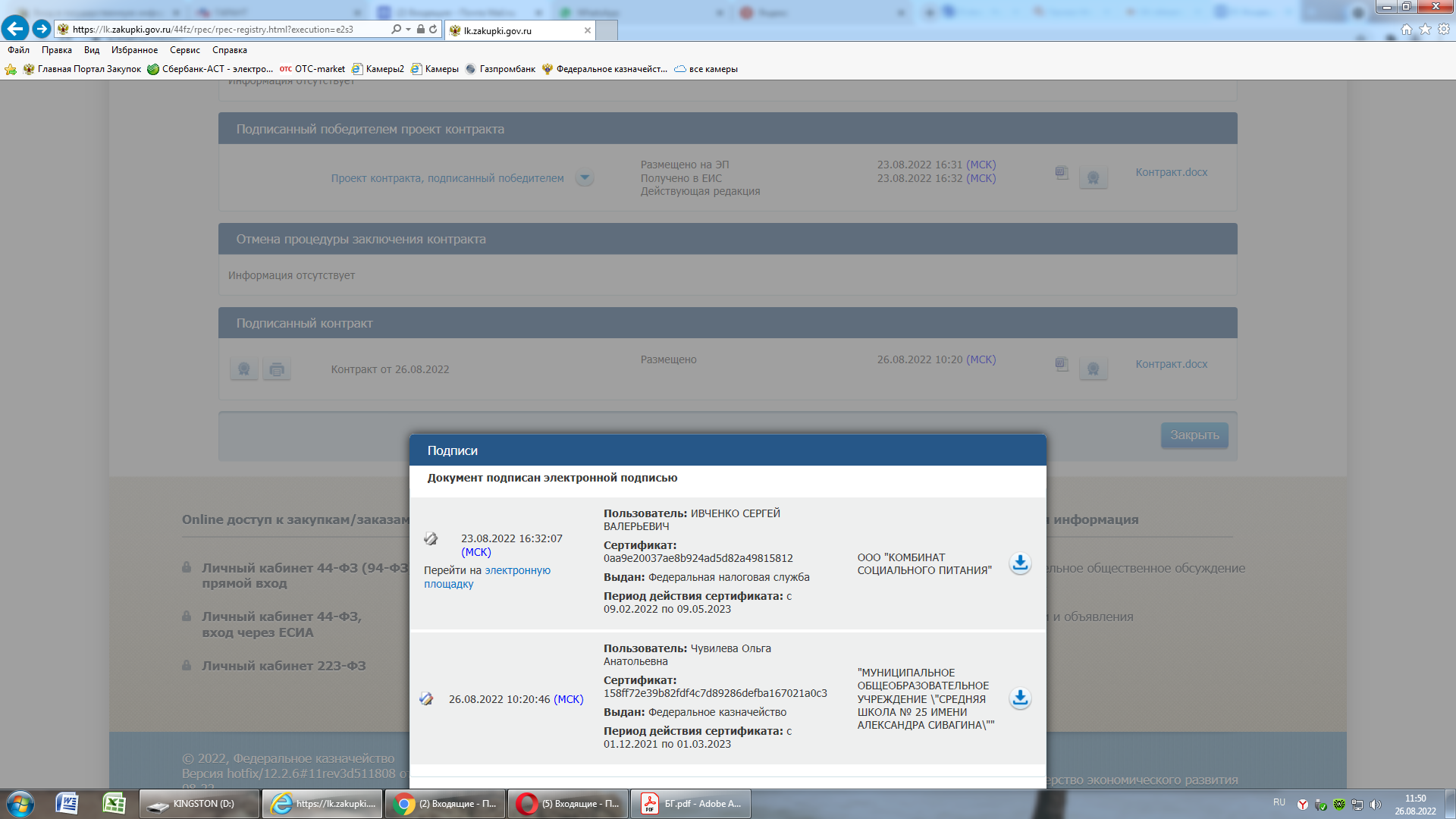 «Заказчик»: муниципальное общеобразовательноеучреждение «Средняя школа № 25 имени Александра Сивагина»место нахождения (почтовый адрес): 150054, ЯРОСЛАВСКАЯ ОБЛАСТЬ, ГОРОД ЯРОСЛАВЛЬ, УЛИЦА УГЛИЧСКАЯ, 27Контактные телефоны: (4852) 21-63-53; 48-52-45E-mail: yarsch025@yandex.ruПолучатель: ДЕПАРТАМЕНТ ФИНАНСОВ МЭРИИ ГОРОДА ЯРОСЛАВЛЯ ("СРЕДНЯЯ ШКОЛА № 25 ИМЕНИ АЛЕКСАНДРА СИВАГИНА", лицевой счет: 803.03.144.5; 803.03.144.6)Банк получателя: ОТДЕЛЕНИЕ ЯРОСЛАВЛЬ БАНКА РОССИИ//УФК по Ярославской области г. Ярославль, БИК: 017888102, счет банка получателя: 40102810245370000065, расчетный счет: 03234643787010007100ИНН/КПП: 7604041147/760401001ОГРН: 1027600683770ОКТМО: 78701000001Директор МОУ «Средняя школа № 25 имени Александра Сивагина»__________ / О.А. Чувилева /(подпись)«Исполнитель»:общество с ограниченной ответственностью «Комбинат социального питания»Почтовый адрес (адрес местонахождения): 150042, обл. Ярославская, г. Ярославль, шоссе Тутаевское, дом 95, офис 6Тел.: +74852674141e-mail: zakupkisp18@gmail.comИНН 7602088809КПП 760201001ОГРН 1117602012318ОКПО 30972373 ОКТМО 78701000001 Р/с 40702810800190000316Кор. счет 30101810200000000813Банк: АО БАНК "ВЕНЕЦ", г.УльяновскБИК 047308813Ген. директор_______________/С.В. ИвченкоМ.П.(при наличии)Количество питанияЕдиница измеренияНачальная цена единицы услуги, руб.Цена единицы услуги с учетом понижающего коэффициента*, руб.Один раз в деньУсловная единица75,0075,00Два раза в деньУсловная единица150,00150,00ИтогоИтого225,00225,00ССУДОДАТЕЛЬ:________________/ О.А. Чувилева /ССУДОПОЛУЧАТЕЛЬ:_____________________/С.В. Ивченко/№ этажа№ помещения по плану строенияНазначение помещенияНазначение помещенияПлощадь, кв.м.подвал22Умывальная11,711,7подвал23Умывальная2,62,6подвал24Туалет1,51,5подвал26Коридор21,921,9подвал27Кухня57,457,4подвал28Подсобное помещение12,912,9подвал29Подсобное помещение6,46,4подвал30Раздевалка5,15,1подвал32Мойка4,84,8Итого:Итого:Итого:124,3124,3№ п/пНаименование оборудованияКоличество единицБалансовая стоимость (руб.)1Ванна моечная 317 700,002Ванна моечная 116 700,003Ванна моечная двойная 112 950,004Ванна моечная двойная 18 500,005Ванна моечная двойная 219 200,006Весы эл. порционные  316 500,007Водонагреватель АРИСТОН 224 800,008Мармит передвижной 179 500,009Машина посудомоечная 1144 000,0010Мясорубка 137 000,0011Овощерезка + протирка 141 000,0012Пароконвектомат1282 300,0013Плита 4 конф. 255 900,0014Прилавок для вторых блюд 135 600,0015Прилавок для первых блюд 138 500,0016Прилавок118 500,0017Прилавок нейтральный 125 300,0018Стеллаж 13 833,3419Стеллаж 27 666,6620Стеллаж 532 500,0021Стеллаж 17 850,0022Стеллаж для сушки посуды 115 200,0023Стеллаж передвижной 19 800,0024Стеллаж передвижной 110 500,0025Стол пристенный736 400,0026Стол пристенный29 000,0027Стол центральный 315 600,0028Тестомес с дежой167 500,0029Шкаф морозильный с глухой дверью 140 000,0030Шкаф пекарский 189 500,0031Шкаф расстоечный147 500,0032Шкаф холодильный с глухой дверью 4120 000,0033Шкаф холодильный со стеклом 139 200,0034Электрокипятильник с подставкой 114 500,00Итого:Итого:581 440 500,00№ этажа№ помещения по плану строенияНазначение  помещенияПлощадь, кв.мподвал22Умывальная11,7подвал23Умывальная2,6подвал24Туалет1,5подвал26Коридор21,9подвал27Кухня57,4подвал28Подсобное помещение12,9подвал29Подсобное помещение6,4подвал30Раздевалка5,1подвал32Мойка4,8Итого:124,3№ п/пНаименование оборудованияИнвентарный номерПроцент износа Стоимость оборудованияНаличие технической документацииКомплектность оборудования Обнаруженные дефекты1Ванна моечная (3 шт.)410134020641013402074101340208100%17 700,00ОтсутствуетКомплект (3 шт.)-2Ванна моечная (1 шт.)4101340219100%16 700,00ОтсутствуетКомплект (1 шт.)-3Ванна моечная двойная (1 шт.)4101340221100%12 950,00ОтсутствуетКомплект (1 шт.)-4Ванна моечная двойная (1 шт.)4101340205100%8 500,00ОтсутствуетКомплект (1 шт.)-5Ванна моечная двойная (2 шт.)4101340204100%19 200,00ОтсутствуетКомплект (2 шт.)-6Весы эл. порционные (3 шт.)410134022241013402234101340224100%16 500,00Имеется в наличииКомплект (3 шт.)-7Водонагреватель АРИСТОН (2 шт.)4101340199410134022070%24 800,00Имеется в наличииКомплект (2 шт.)-8Мармит передвижной (1 шт.)41013402021,07%79 500,00ОтсутствуетКомплект (1 шт.)-9Машина посудомоечная (1 шт.)410134020110%144 000,00Имеется в наличииКомплект (1 шт.)-10Мясорубка (1 шт.)4101340225100%37 000,00Имеется в наличииКомплект (1 шт.)-11Овощерезка + протирка (1 шт.)410134022510%41 000,00Имеется в наличииКомплект (1 шт.)-12Пароконвектомат (1 шт.)410134021511%282 300,00Имеется в наличииКомплект (1 шт.)-13Плита 4 конф. (2 шт.)41013401984101340197100%55 900,00Имеется в наличииКомплект (2 шт.)-14Прилавок для вторых блюд (1 шт.)4101340216100%35 600,00ОтсутствуетКомплект (1 шт.)-15Прилавок для первых блюд (1 шт.)4101340217100%38 500,00ОтсутствуетКомплект (1 шт.)-16Прилавок для приборов (1 шт.)41013602721%18 500,00ОтсутствуетКомплект (1 шт.)-17Прилавок нейтральный (1 шт.)4101340203100%25300,00ОтсутствуетКомплект (1 шт.)-18Стеллаж (1 шт.)4101360276100%3 833,34ОтсутствуетКомплект (1 шт.)-19Стеллаж (2 шт.)41013602774101360278100%7 666,66ОтсутствуетКомплект (2 шт.)-20Стеллаж (5 шт.)4101360279100%32 500,00ОтсутствуетКомплект (5 шт.)-21Стеллаж (1 шт.)4101360280100%7 850,00ОтсутствуетКомплект (1 шт.)-22Стеллаж для сушки посуды (1 шт.)4101360275100%15 200,00ОтсутствуетКомплект (1 шт.)-23Стеллаж передвижной (1 шт.)4101360264100%9 800,00ОтсутствуетКомплект (1 шт.)-24Стеллаж передвижной (1 шт.)4101360265100%10 500,00ОтсутствуетКомплект (1 шт.)-25Стол пристенный (7 шт.)4101360262410136026341013602644101360265410136026641013602674101360268100%36 400,00ОтсутствуетКомплект (7 шт.)-26Стол пристенный (2 шт.)4101360270100%9 000,00ОтсутствуетКомплект (2 шт.)-27Стол центральный (3 шт.)410136028241013602834101360284100%15 600,00ОтсутствуетКомплект (3 шт.)-28Тестомес с дежой (1 шт.)4101340227100%67 500,00Имеется в наличииКомплект (1 шт.)-29Шкаф морозильный с глухой дверью (1 шт.)4101340209100%40 000,00Имеется в наличииКомплект (1 шт.)-30Шкаф пекарский (1 шт.)41013402281%89 500,00Имеется в наличииКомплект (1 шт.)-31Шкаф расстоечный (1 шт.)4101360271100%47 500,00Имеется в наличииКомплект (1 шт.)-32Шкаф холодильный с глухой дверью (4 шт.)4101340210410134021141013402124101340213100%120 000,00Имеется в наличииКомплект (4 шт.)-33Шкаф холодильный со стеклом (1 шт.)4101340214100%39 200,00Имеется в наличииКомплект (1 шт.)-34Электрокипятильник с подставкой (1 шт.)4101340218100%14 500,00Имеется в наличииКомплект (1 шт.)-№ этажа№ помещения по плану строенияНазначение помещенияПлощадь, кв.м.подвал22Умывальная11,7подвал23Умывальная2,6подвал24Туалет1,5подвал26Коридор21,9подвал27Кухня57,4подвал28Подсобное помещение12,9подвал29Подсобное помещение6,4подвал30Раздевалка5,1подвал32Мойка4,8ИТОГО:ИТОГО:ИТОГО:124,3№ п/пНаименование оборудованияИнвентарный номерПроцент износа Стоимость оборудованияНаличие технической документацииКомплектность оборудования Обнаруженныедефекты1Ванна моечная (3 шт.)410134020641013402074101340208100%17 700,00ОтсутствуетКомплект (3 шт.)-2Ванна моечная (1 шт.)4101340219100%16 700,00ОтсутствуетКомплект (1 шт.)-3Ванна моечная двойная (1 шт.)4101340221100%12 950,00ОтсутствуетКомплект (1 шт.)-4Ванна моечная двойная (1 шт.)4101340205100%8 500,00ОтсутствуетКомплект (1 шт.)-5Ванна моечная двойная (2 шт.)4101340204100%19 200,00ОтсутствуетКомплект (2 шт.)-6Весы эл. порционные (3 шт.)410134022241013402234101340224100%16 500,00Имеется в наличииКомплект (3 шт.)-7Водонагреватель АРИСТОН (2 шт.)4101340199410134022070%24 800,00Имеется в наличииКомплект (2 шт.)-8Мармит передвижной (1 шт.)41013402021,07%79 500,00ОтсутствуетКомплект (1 шт.)-9Машина посудомоечная (1 шт.)410134020110%144 000,00Имеется в наличииКомплект (1 шт.)-10Мясорубка (1 шт.)4101340225100%37 000,00Имеется в наличииКомплект (1 шт.)-11Овощерезка + протирка (1 шт.)410134022510%41 000,00Имеется в наличииКомплект (1 шт.)-12Пароконвектомат (1 шт.)410134021511%282 300,00Имеется в наличииКомплект (1 шт.)-13Плита 4 конф. (2 шт.)41013401984101340197100%55 900,00Имеется в наличииКомплект (2 шт.)-14Прилавок для вторых блюд (1 шт.)4101340216100%35 600,00ОтсутствуетКомплект (1 шт.)-15Прилавок для первых блюд (1 шт.)4101340217100%38 500,00ОтсутствуетКомплект (1 шт.)-16Прилавок для приборов (1 шт.)41013602721%18 500,00ОтсутствуетКомплект (1 шт.)-17Прилавок нейтральный (1 шт.)4101340203100%25300,00ОтсутствуетКомплект (1 шт.)-18Стеллаж (1 шт.)4101360276100%3 833,34ОтсутствуетКомплект (1 шт.)-19Стеллаж (2 шт.)41013602774101360278100%7 666,66ОтсутствуетКомплект (2 шт.)-20Стеллаж (5 шт.)4101360279100%32 500,00ОтсутствуетКомплект (5 шт.)-21Стеллаж (1 шт.)4101360280100%7 850,00ОтсутствуетКомплект (1 шт.)-22Стеллаж для сушки посуды (1 шт.)4101360275100%15 200,00ОтсутствуетКомплект (1 шт.)-23Стеллаж передвижной (1 шт.)4101360264100%9 800,00ОтсутствуетКомплект (1 шт.)-24Стеллаж передвижной (1 шт.)4101360265100%10 500,00ОтсутствуетКомплект (1 шт.)-25Стол пристенный (7 шт.)4101360262410136026341013602644101360265410136026641013602674101360268100%36 400,00ОтсутствуетКомплект (7 шт.)-26Стол пристенный (2 шт.)4101360270100%9 000,00ОтсутствуетКомплект (2 шт.)-27Стол центральный (3 шт.)410136028241013602834101360284100%15 600,00ОтсутствуетКомплект (3 шт.)-28Тестомес с дежой (1 шт.)4101340227100%67 500,00Имеется в наличииКомплект (1 шт.)-29Шкаф морозильный с глухой дверью (1 шт.)4101340209100%40 000,00Имеется в наличииКомплект (1 шт.)-30Шкаф пекарский (1 шт.)41013402281%89 500,00Имеется в наличииКомплект (1 шт.)-31Шкаф расстоечный (1 шт.)4101360271100%47 500,00Имеется в наличииКомплект (1 шт.)-32Шкаф холодильный с глухой дверью (4 шт.)4101340210410134021141013402124101340213100%120 000,00Имеется в наличииКомплект (4 шт.)-33Шкаф холодильный со стеклом (1 шт.)4101340214100%39 200,00Имеется в наличииКомплект (1 шт.)-34Электрокипятильник с подставкой (1 шт.)4101340218100%14 500,00Имеется в наличииКомплект (1 шт.)-